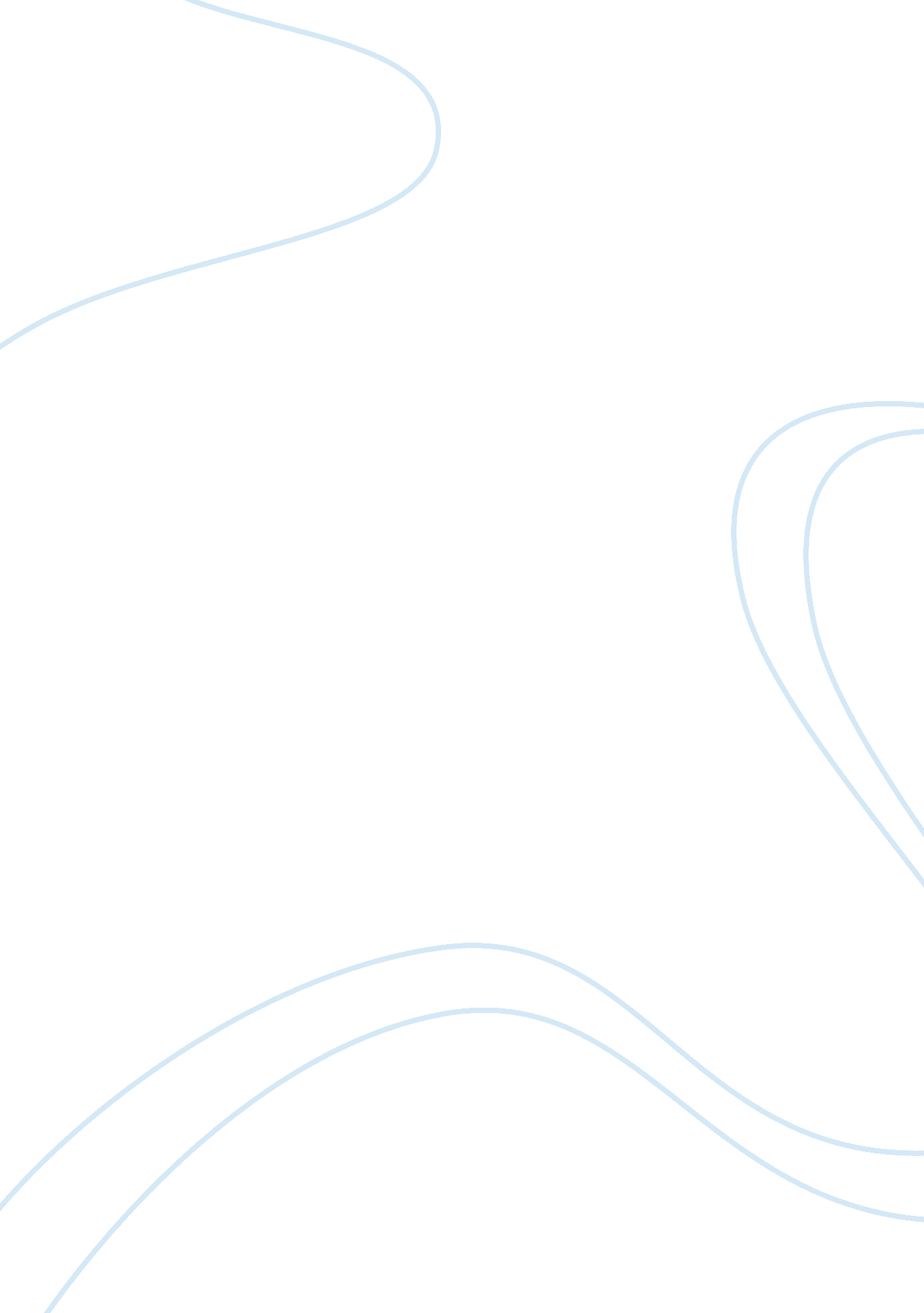 The importance of educationLinguistics, English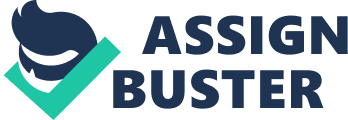 NARRATIVE ESSAY Institute Narrative Essay There are many important occurrences in the life of a person that leave a long lasting impact on an individual's life. These happenings tend to shape the future of a person. Time serves to make a person understand a lot of important things that a person may consider to be of no value at that point of their life. The experiences of my life have made me understand the importance of the value of availing the right opportunities at the right time. They have made me realize the importance of education and career in the life of an individual. I did not value the importance of education when I was young and I wasted many important years of my life but with time and age I realized the importance of succeeding in education for the purpose of attaining a secure and bright future. My parents recall that ever since I was a young child, I was very bright and naughty. I used to hide things and throw them just for the purpose of annoying others. After I joined school, I made friends and they were as careless as I was with my studies. I was complained for regularly by the school authorities owing to my mischievous conduct at school. But these complaints did not alter my behavior and habits and I stayed the same. Thus, in grade one I was held back. This did not lead to any improvement. I continued my education and I still remember that all my teachers used to tell my parents that I was a very difficult child. As I grew up in age my complaints became even more frequent. My group of friends in school was famous for picking up fights and for engaging in activities that were against the rules and regulations of the school. My parents tried a lot. They tried to persuade me by all means to change my behavior and habits and concentrate on my studies rather than involving in other activities. They tried to tell me that I would realize the importance of time later and I would regret my activities. I still remember that my teacher in grade six called me to her office and advised me a lot. She told me that I was not doing anything to others but I was rather ruining my own career and future. I did try to concentrate on what she said but the effect of her words faded after a few days and I resumed my activities again. This can clearly be highlighted by the fact that I was held back in grade 8 again. These downs of my educational career did not seem to motivate me to consider giving more time to my studies. The advices kept on pouring in but they did not seem to make any difference. When I reached my sophomore year, I was given much guidance from all the people around me. My parents and my elder siblings tried their best and guided me that I was at an important stage of my life and I needed to change my attitude if I wished to lead a successful life. I still regret the fact that I did not consider their advices seriously and I dropped out of school only in the second week of my sophomore year. My age at that time was 18 years. It was a very difficult stage of my life for me and my parents and it was from that point that I started realizing that how wrong I had been. A person is responsible for all his acts and I was totally responsible for what I did at school. I started understanding the importance of education and I realized that I had wasted important periods of my life that would have shaped my life. It was not a good feeling of seeing all my other colleagues at school and I was a drop out. I gathered my strength and started studying. In 2009, I received my GED and in the same year I got enrolled in college. Time is truly a great teacher. My attitude and behavior have changed a lot. I am not the same person now as I was when I got dropped out of school. I have started devoting my time to studies. I have now come to understand that everything that my parents and my teachers said was totally correct and it was all for my own good. I still regret that why I did not listen to them at that point. But it is never too late and I have decided to pursue my education and career in the best possible manner now. I have learnt from my mistakes and I do not intend to repeat them. 